ГОСТ 20400-80 (СТ СЭВ 791-77, СТ СЭВ 1663-88, СТ СЭВ 5515-86) Продукция мебельного производства. Термины и определения (с Изменениями N 1, 2, 3)
ГОСТ 20400-80
(СТ СЭВ 791-77,
СТ СЭВ 1663-88,
СТ СЭВ 5515-86)

Группа К00     
ГОСУДАРСТВЕННЫЙ СТАНДАРТ СОЮЗА ССР


ПРОДУКЦИЯ МЕБЕЛЬНОГО ПРОИЗВОДСТВА

Термины и определения

Furniture production.
Terms and definitions     
Дата введения 1981-01-01     
ИНФОРМАЦИОННЫЕ ДАННЫЕ     1. РАЗРАБОТАН И ВНЕСЕН Министерством лесной промышленности СССР
     
     РАЗРАБОТЧИКИ
          Г.В.Соболев, канд. техн. наук; В.П.Сахновская; Р.П.Федорова
          2. УТВЕРЖДЕН И ВВЕДЕН В ДЕЙСТВИЕ Постановлением Государственного комитета СССР по стандартам от 7 августа 1980 г. N 4127
          3. Стандарт полностью соответствует СТ СЭВ 791-77, СТ СЭВ 1663-88, СТ СЭВ 5515-86
          4. ВЗАМЕН ГОСТ 20400-74
          5. ПЕРЕИЗДАНИЕ (февраль 1990 г.) с Изменениями N 1, 2, 3, утвержденными в августе 1984 г., апреле 1987 г., декабре 1989 г. (ИУС 12-84*, 8-87, 4-90)
________________
     * Вероятно ошибка оригинала. Изменение N 1 утверждено в марте 1983 г., опубликовано в ИУС N 6, 1983 г. - Примечание "КОДЕКС".
     
     
     Настоящий стандарт устанавливает термины и определения основных понятий видов мебели и ее дефектов.
     
     Термины, установленные настоящим стандартом, обязательны для применения во всех видах документации и литературы, входящих в сферу действия стандартизации или использующих результаты этой деятельности.
     
     Для каждого понятия установлен один стандартизованный термин.
     
     Применение терминов-синонимов стандартизованного термина не допускается.
     
     Приведенные определения можно при необходимости изменять, вводя в них производные признаки, раскрывая значение используемых в них терминов, указывая объекты, входящие в объем определяемого понятия. Изменения не должны нарушать объем и содержание понятий, определенных в данном стандарте.
     
     В случаях, когда в термине содержатся все необходимые и достаточные признаки понятия, определение не приведено и в графе "Определение" поставлен прочерк.
     
     В стандарте в качестве справочных приведены иноязычные эквиваленты стандартизованных терминов на немецком (D), английском (Е), французском (F) языках.
     
     В стандарте приведены алфавитные указатели содержащихся в нем терминов на русском языке и иноязычных эквивалентов.
     
     Стандартизованные термины набраны полужирным шрифтом.
     
     (Измененная редакция, Изм. N 2).
     
          
     
     (Измененная редакция, Изм. N 2, 3).
     
     Алфавитный УКАЗАТЕЛЬ ТЕРМИНОВ НА РУССКОМ ЯЗЫКЕАлфавитный УКАЗАТЕЛЬ ТЕРМИНОВ НА НЕМЕЦКОМ ЯЗЫКЕАлфавитный УКАЗАТЕЛЬ ТЕРМИНОВ НА АНГЛИЙСКОМ ЯЗЫКЕАлфавитный УКАЗАТЕЛЬ ТЕРМИНОВ НА ФРАНЦУЗКОМ ЯЗЫКЕ     
     (Измененная редакция, Изм. N 3).
     
     ПРИЛОЖЕНИЕ (справочное). Информационные данные о соответствии ГОСТ 20400-80 СТ СЭВ 791-77ПРИЛОЖЕНИЕ
Справочное     
     Пункты 2.2.5.1-2.2.5.10 ГОСТ 20400-80 соответствуют разделу 2 СТ СЭВ 791-77.
     
     (Введено дополнительно, Изм. N 1).
     
     

Текст документа сверен по:
официальное издание
М.: Издательство стандартов, 1990ТерминТерминОпределениеОСНОВНЫЕ ПОНЯТИЯОСНОВНЫЕ ПОНЯТИЯОСНОВНЫЕ ПОНЯТИЯ1.Мебель

D. 

Е. Furniture

F. MeublesСовокупность передвижных или встроенных изделий для обстановки жилых и общественных помещений и различных зон пребывания человека2.Набор мебели

D. Mobelprogram

Е. Furniture set

F. Collection de meubles (serie de )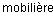 Группа мебельных изделий с широкой вариантностью по составу, объединенных между собой архитектурно-художественной (стилистической) задачей, предназначенных для обстановки различных функциональных зон помещения3.Гарнитур мебели

D. Mobelgarnitur

Е. Furniture suit

F. Ensemble de meubles (collection de meubles)Группа мебельных изделий, объединенных художественно-стилистическим и конструктивным признаками, предназначенных для обстановки определенной функциональной зоны помещения4.Мебельное изделие

D. Mobelerzeugnis

Е. Furniture article

F. Article du meublesЕдиница продукции мебельного производстваВИДЫ МЕБЕЛИ ПО ЭКСПЛУАТАЦИОННОМУ НАЗНАЧЕНИЮВИДЫ МЕБЕЛИ ПО ЭКСПЛУАТАЦИОННОМУ НАЗНАЧЕНИЮВИДЫ МЕБЕЛИ ПО ЭКСПЛУАТАЦИОННОМУ НАЗНАЧЕНИЮ5.Бытовая мебель

D. 

Е. Domestic furniture

F. Meubles residentiels (meubles l'habitation)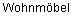 Мебель для обстановки различных помещений квартир, дач, для использования на открытом воздухе6.Мебель для общей комнаты

D. Wohn- und Schlafraum

Е. Living-room furniture

F. Meubles pour Ie salon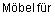 Мебель для обстановки комнат с совмещенными функциями.

Примечание. К данной мебели относится мебель для столовой, спальни и др.7.Мебель для спальни

D. 

Е. Bedroom furniture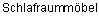 -8.Мебель для столовой

D. 

Е. Dining-room furniture

F. Meubles pour la salle manger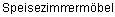 -9.Мебель для кабинета

D. 

Е. Studio furniture

F. Meubles pour Ie bureau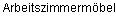 -10.Детская (юношеская) мебель

D. Kinder- und 

Е. Juvenile furniture

F. Meubles pour l'enfants et les jeunes (enfantin et juvenil meuble)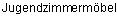 -11.Кухонная мебель

D. 

Е. Kitchen furniture

F. Mobilier de cuisine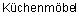 -12.Мебель для прихожей

D. 

Е. Entrance hall furniture

F. 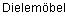 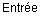 -13.Мебель для ванной комнаты

D. 

Е. Bathroom furniture

F. Meubles pour la salle de bain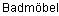 -14.Дачная мебель

D. 

Е. Bungalow furniture

F. Meubles campagnards, meubles de jardin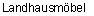 -15.Садовая мебель

D. 

Е. Outdoor (garden lawn) furniture

F. Meubles de jardin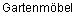 Мебель для отдыха на открытом воздухе16.Мебель для общественных помещений

D. gesellschaftliche 

Е. Contract furniture

F. Meubles aux 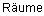 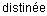 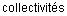 Мебель для обстановки предприятий и учреждений с учетом характера их деятельности и специфики функциональных процессов17.Медицинская мебель

D. 

Е. Hospital furniture

F. Meubles hospitaliers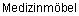 Мебель для обстановки больниц, поликлиник и других медицинских учреждений18.Аптечная мебель

D. 

Е. Drugstore furniture

F. Meubles de droguerie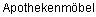 -19.Лабораторная мебель

D. 

Е. Laboratory furniture

F. Meubles de laboratoire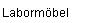 Мебель для обстановки лабораторий, в том числе учебных и медицинских20.Мебель для дошкольных учреждений

D. Vorschuleinrichtungen

Е. Nursery furniture

F. Meubles pour les centres de l'enfance (la petite enfance)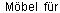 -21.Мебель для яслей

D. 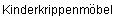 
Е. Day nursery furniture

F. Meubles pour 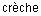 -22.Мебель для детских садов

D. 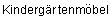 
Е. Nursery school furniture

F. Meubles pour garderie l'enfants-23.Мебель для предприятий торговли

D. Verkaufseinrichtungen

Е. Shop sitting

F. Meubles pour Ie centre commercial (de commerce)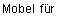 -24.Мебель для предприятий общественного питания

D. Betriebe der gesellschaftlichen Speisuhg

Е. Cafe furniture

F. Meubles pour l'entreprise d'alimentation collective-25.Мебель для предприятий бытового обслуживания

D. Dienstleistungsbetriebe

F. Meubles des atelier de services courants-26.Гостиничная мебель

D. 

Е. Hotel furniture

F. Meubles pour 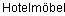 -27.Мебель для театрально-зрелищных предприятий

D. Theater und Kultureinrichtungen

Е. Hall seating

F. Meubles des sales et de spectacles et concerts-28.Библиотечная мебель

D. 

Е. Library furniture

F. Meubles de 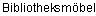 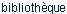 -29.Мебель для залов ожидания транспортных учреждений

D. des Verkehrswesens

Е. Waiting-area furniture

F. Meubles de sale d'attente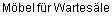 -30.Мебель для предприятий связи

D. das Post und Fernmeldewesen

Е. Post-office furniture

F. Meubles pour les services des liaisons et des transmissions-31.Мебель для общежитий

D. Wohnheime

Е. Hostels furniture

F. Meubles pour habitation collective-32.Мебель для административных помещений

D. 

Е. Office furniture

F. Meubles de bureau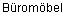 -33.Мебель для учебных заведений

D. 

Е. Institutional furniture

F. Meubles pour les institutions scolaires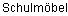 Мебель для обстановки общеобразовательных школ, профтехучилищ, средних специальных и высших учебных заведенийВИДЫ МЕБЕЛИ ПО ФУНКЦИОНАЛЬНОМУ НАЗНАЧЕНИЮВИДЫ МЕБЕЛИ ПО ФУНКЦИОНАЛЬНОМУ НАЗНАЧЕНИЮВИДЫ МЕБЕЛИ ПО ФУНКЦИОНАЛЬНОМУ НАЗНАЧЕНИЮ34.Корпусная мебель для хранения

D. 

Е. Storage furniture (cabinet furniture)

F. Meubles de rangement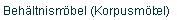 Мебель для хранения и размещения различных предметов35.Шкаф

D. Schrank

Е. Wardrobe

F. ArmoireМебельное изделие, преимущественно с дверками, для хранения предметов различного функционального назначения, с ящиками или без них36.Шкаф для одежды

D. Kleiderschrank

Е. Wardrobe

F. Garde-robe-37.Шкаф для белья

D. 

Е. Linen cupboard

F. Armoire (garde-robe)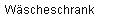 -38.Шкаф для посуды

D. Geschirrschrank

Е. Dresser

F. Vaisselier (buffet)-39.Шкаф для книг

D. 

E. Bookcase

F. (armoire livres)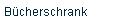 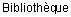 -40.Кухонный шкаф

D. 

E. Kitchen cabinet

F. hauts et bas de cuisine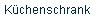 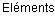 Шкаф для хранения предметов кухонного и хозяйственного обихода41.Кухонный шкаф-стол

D. 

E. Kitchen base

F. Table de cuisson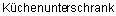 Кухонный шкаф с рабочей плоскостью для приготовления пищи42.Шкаф под мойку

D. 

F. Armoire avec vitrines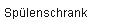 Кухонный шкаф для установки мойки43.Шкаф с витриной

D. Vitrine

E. Display cabinetШкаф с остекленными отделениями для экспонирования различных предметов44.Шкаф-перегородка

D. Raumteiler

E. Partition-unit

F. Armoire-pilierШкаф для разделения помещения на отдельные зоны45.Настенный шкаф

D. 

E. Wall-unit

F. Mur-placard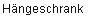 -46.Комбинированный шкаф

D. Mehrzweckschrank

E. Combined wardrobe (cabinet)

F. Armoire 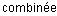 Шкаф с отделениями и ящиками для хранения предметов различного назначения47.Секретер

D. Schreibschrank ()

E. Secretaire

F. 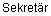 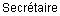 Шкаф с откидной дверью или выдвижной доской для письменных работ48.Сервант

D. Anrichte

E. Sideboard

F. 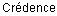 Шкаф для посуды и столового белья, верхняя плоскость которого предназначена для сервировочных работ49.Тумба

D. 

E. Bedside cabinet

F. Socle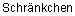 Шкаф пониженной высоты50.Комод

D. Kommode

E. Chest of drawers

F. CommodeТумба с ящиками для белья51.Туалетная тумба

D. Frisierschrank

E. Mirror pedestal

F. ToilletteТумба с зеркалом и емкостями для туалетных принадлежностей52.Тумба для постельных принадлежностей

D. Schrank Bettzeug

E. Furniture article for beding storage

F. Socle pour linge de lit-53.Сундук

D. Truhe

E. Chest

F. CoffreИзделие корпусной мебели с откидной или съемной верхней крышкой54.Буфет

D. Buffett

E. Cupboard (china cabinet)

F. BuffetШкаф для размещения продуктов питания и посуды55.Стеллаж

R. Regal

E. Shelving (shelves)

F. Tablettes, casier-56.Полка

D. 

E. Shelf

F. Rayon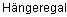 Мебельное изделие без передней стенки, с задней стенкой или без нее, для размещения книг или других предметов57.Мебель для сидения (лежания)

D. 

E. Bedding

F. Meubles pour la chambre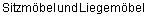 Мебель для размещения человека в положении сидя и (или) лежа58.Кровать

D. Bett

E. Bed

F. Lit-59.Одинарная кровать

D. Einzelbett

E. Single bed

F. Lit 1 personneКровать для одного человека60.Двойная кровать

D. Doppelbett

E. Double bed

F. Lit 2 personnesКровать для двух человек61.Двухъярусная кровать

D. Etagenbett

E. Double-bunk bed

F. Lit de deux 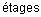 Кровать с расположенными друг над другом местами для лежания62.Диван

D. Sofa

E. Sofa

F. 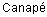 Комфортабельное мебельное изделие для сидения нескольких человек, со спинкой63.Диван-кровать

D. Liegesofa

E. Sofa-bed

F. convertible ()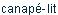 Диван, трансформируемый в спальное место64.Кушетка

D. Liege

E. Couch

F. Мебельное изделие для лежания, с головной спинкой, с подголовником, или без них65.Тахта

D. Doppelliege

E. Ottoman

F. Широкая кушетка для двух человек66.Скамья

D. Bank

E. Bench

F. BancМебельное изделие с узким сиденьем, для нескольких человек, с высотой сиденья, равной или большей его глубины67.Табурет

D. Hocker, ungepolstert

E. Stool

F. TabouretМебельное изделие для сидения одного человека, без спинки и подлокотников68.Банкетка

D. Hocker, gepolstert (1 Person)

E. Upholstery stool

F. Pouf (banquette)Мебельное изделие для сидения одного или нескольких человек, без спинки, с обитым сиденьем69.Стул

D. Stuhl

E. Chair

F. ChaiseМебельное изделие для сидения одного человека, со спинкой, с подлокотниками или без них, с высотой сиденья, функционально удобной при соотношении его с высотой стола70.Кресло

D. -
     
E. Armchair

F. FauteuilКомфортабельное мебельное изделие для сидения одного человека, со спинкой, с подлокотниками или без них71.Рабочее кресло (рабочий стул)

D. Arbeitsstuhl mit Armlehne

E. Working chair

F. Fauteuil de bureau (chaise de bureau)Кресло с подлокотниками, с высотой сиденья, равной высоте сиденья стула72.Кресло для отдыха

D. Polstersessel

E. Easy chair

F. Fauteuil relax (chauffeuse)Кресло, с высотой сиденья, меньшей высоты сиденья стула73.Кресло-кровать

D. Liegesessel

E. Day-bed

F. Fauteuil-litКресло для отдыха, трансформируемое в спальное место74.Кресло-качалка

D. Schaukelstuhl

E. Rocking chair

F. Fauteuil bascule-75.Диван-тахта

D. Doppeliegesofa

E. Sofa

F. Sofa, divanДиван, трансформируемый в тахту76.Шезлонг

D. Liegestuhl

E. Lounge

F. Chaise longueЛегкое кресло для отдыха полулежа, трансформируемое на время использования77.Стол

D. Tisch

E. Table

F. Table-78.Обеденный стол

D. 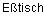 
E. Dining table

F. Table des repas (table de salle manger)-79.Сервировочный стол

D. Serviertisch

E. Tea-trolly

F. Table roulanteПередвижной стол-поднос80.Письменный стол

D. Schreibtisch

E. Desk

F. Bureau (la table de bureau)-81.Журнальный стол

D. Klubtisch

E. Occasional table

F. Table basseНизкий стол для формирования зоны отдыха82.Туалетный стол

D. Frisiertisch

E. Dressing table

F. CoiffeuseСтол с зеркалом и емкостями для хранения туалетных принадлежностей83.Стол для телевизора

D. Fernschtisch

E. Console cabinet

F. Socle (table) pour (de) un post de 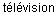 -84.Стол для машинистки

D. Schreibmaschinentisch

E. Table for a typist

F. Table de dactylographe-85.Стол для заседаний

D. Besprechungstisch

E. Conference table

F. Table de 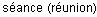 -86.Приставной стол

D. Beistelltisch

E. Wall table

F. Table 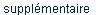 -87.Стол-тумба

D. Unterschrank

E. Cupboard table

F. Table-socle (table de nuit)Складное мебельное изделие, в разложенном виде выполняющее функции обеденного стола, в сложенном виде напоминающее тумбу88.Детский манеж

D. Kinderlaufgitter

E. Playing pen

F. de petit enfance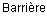 Переносное ограждение для детей ясельного возраста89.Вешалка

D. Garderobe

E. Stand

F. PortemanteauМебельное изделие для размещения одежды и головных уборовВИДЫ МЕБЕЛИ ПО КОНСТРУКТИВНЫМ ПРИЗНАКАМВИДЫ МЕБЕЛИ ПО КОНСТРУКТИВНЫМ ПРИЗНАКАМВИДЫ МЕБЕЛИ ПО КОНСТРУКТИВНЫМ ПРИЗНАКАМ90.Разборная мебель

D. Zerlegbare 

E. Down furniture

F. Meubles, que est facilement 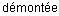 -91.Универсально-сборная мебель

D. 

E. Self-assembly furniture

F. Meubles

     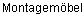 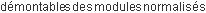 Корпусная мебель из унифицированных деталей, позволяющих осуществлять многовариантную сборку изделий из одного комплекта деталей92.Мебельная секция

D. 

E. Furniture unit

F. modulaire de meuble (module normalise)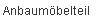 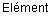 Конструктивно законченное мебельное изделие, предназначенное для использования как самостоятельное или как составная часть блокируемых изделий93.Секционная мебель

D. 

E. Unit furniture

F. Meubles modules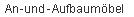 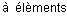 Мебель, состоящая из нескольких мебельных секций, установленных одна на другую или рядом друг с другом94.Неразборная мебель

D. Nichzerlegbare 

E. Setup furniture

F. Meubles non 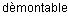 -95.Встроенная мебель

D. 

E. Built-in furniture

F. 
(placard)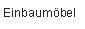 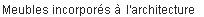 -96.Трансформируемая мебель

D. 

E. Convertable furniture

F. Meubles modulaires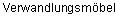 Мебель, конструкция которой позволяет путем перемещения деталей (элементов), менять ее функциональное назначение и (или) размеры97.Складная мебель

D. Zusammenklappbare 

E. Folding furniture

F. Pliant meublesМебель для периодического пользования со складным каркасом, конструкция которой предусматривает ее хранение в сложенном видеВИДЫ МЕБЕЛИ ПО ТЕХНОЛОГИИ ИЗГОТОВЛЕНИЯ И МАТЕРИАЛАМВИДЫ МЕБЕЛИ ПО ТЕХНОЛОГИИ ИЗГОТОВЛЕНИЯ И МАТЕРИАЛАМВИДЫ МЕБЕЛИ ПО ТЕХНОЛОГИИ ИЗГОТОВЛЕНИЯ И МАТЕРИАЛАМ98.Гнутая мебель

D. 

E. Bentwood furniture

F. Meubles 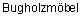 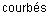 Мебель, в конструкции которой преобладают детали из массивной древесины, изготовленные методом гнутья99.Гнутоклееная мебель

D. aus geformten Schichtholz

E. Laminated wood furniture

F. Meubles en bois 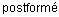 Мебель, в конструкции которой преобладают детали, изготовленные методом гнутья с одновременным склеиванием100.Плетеная мебель

D. 

E. Wicker furniture

F. Meubles en rotin (en osier)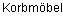 Мебель, в конструкции которой преобладают детали, изготовленные методом плетения101.Мебель из древесины (древесных материалов)

D. 

E. Wooden furniture

F. Meubles de bois et (ou) d'autre de bois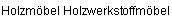 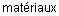 Мебель, в конструкции которой преобладают детали из древесины и (или) древесных материалов102.Мебель из пластмасс

D. 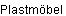 
E. Plastics furniture

F. Meubles en plastiqueМебель, в конструкции которой преобладают детали из пластмасс103.Мебель из металла

D. 

E. Metal furniture

F. Meubles metalliques (entubes de )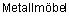 Мебель, в конструкции которой преобладают детали из металлаДЕФЕКТЫ ИЗДЕЛИЙ МЕБЕЛИДЕФЕКТЫ ИЗДЕЛИЙ МЕБЕЛИДЕФЕКТЫ ИЗДЕЛИЙ МЕБЕЛИ104.Косина детали изделия мебели

D. Abweichungen vom rechten WinkelОтклонение от прямоугольной формы детали изделия мебели, не предусмотренное проектно-конструкторской документацией на изделие мебели105.Отклонение от заданного угла детали изделия мебели

D. WinkelabweichungОтклонение от углового размера детали106.Вырыв на поверхности изделия мебели

D. Ausgerissene StelleУтрата части материала на поверхности детали, происшедшая в результате механического воздействия107.Прошлифовка поверхности

D. Durchgeschliffene StelleУдаление участка облицовки или лакокрасочного покрытия до нижерасположенного слоя при шлифовании108.Расхождение полос облицовки изделия мебели

D. Klaffende FugeЗазор между листами облицовки на поверхности облицованной детали109.Нахлестка на поверхности изделия мебели

D. 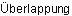 Местное утолщение, образовавшееся при наложении друг на друга соседних листов облицовки изделия мебели110.Отслоение на поверхности изделия мебели

D. Тrennen von SchichtenОтделение от основы облицовки или лакокрасочного покрытия без нарушения или с нарушением его целостности111.Пузырь под облицовкой изделия мебели

D. Blase unter der Beschichtung ()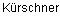 Местное отслоение облицовки, приведшее к вздутию поверхности изделия мебели112.Клеевое пятно

D. KlebstoffdurchschlagПятно на наружной поверхности облицовки, образовавшееся в результате проникновения клея из нижерасположенного клеевого слоя113.Пузырь в лакокрасочном покрытии изделия мебели

D. Blase im AnstrichПолость, заполненная воздухом в лакокрасочном покрытии, образовавшаяся в процессе формирования покрытия изделия мебели114.Кратер на поверхности изделия мебели

D. KraterМестное углубление в лакокрасочном покрытии изделия мебели115.Потек на поверхности изделия мебели

D. 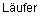 Местное утолщение на поверхности изделия мебели, образовавшееся при отсекании или неравномерном нанесении лакокрасочного материала или клея, сохранившееся после высыхания116.Прокол в лакокрасочном покрытии изделия мебели

D. NadelstichСквозное отверстие незначительного диаметра в лакокрасочном покрытии изделия мебели напоминающее булавочный укол, возникающее вследствие интенсивного испарения растворителя117.Шагрень в лакокрасочном покрытии изделия мебели

D. Genarbte, Apfelsinenschalenstruktur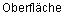 Состояние поверхности лакокрасочного покрытия изделия мебели, придающее ему вид апельсиновой корки118.Пропуск в лакокрасочном покрытии изделия мебели

D. Fehlstelle im AnstrichОграниченный участок поверхности изделия мебели, не покрытый лакокрасочным материалом119.Проседание лакокрасочного покрытия изделия мебели

D. PoreneinfallНеравномерность лакокрасочного покрытия изделия мебели при закрытопористой отделке, вызванная усадкой лаковой пленки и повторяющая фактуру поверхности или подложки до отделки120.Растрескивание лакокрасочного покрытия изделия мебели

D. in AnstrichРазрушение лакокрасочного покрытия изделия мебели, характеризующееся появлением мелких разрывов121.Вуаль изделия мебели

D. SchleierНарушенная прозрачность лакокрасочного покрытия изделия мебели122.Неравномерность глянца изделия мебели

D. Glanzunterschied 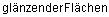 Пятна с различной степенью блеска на глянцевом покрытии изделия мебели123.Неравномерность матовости изделия мебели

D. Glanzunterschied matter 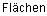 Пятна с различной степенью матовости на матовом покрытии изделия мебели124.Риски на лакокрасочном покрытии изделия мебели

D. Rillen auf dem AnstrichСледы обработки, оставшиеся на лакокрасочном покрытии после облагораживания поверхности изделия мебели125.Седые поры на поверхности изделия мебели

D. Graue Poren, SilberporenМелкие белесые включения в порах древесины под лакокрасочным покрытием, возникшие от побеления порозаполнителя или проникновения в поры или при шлифовании подложки изделия мебели126.Зазор в соединениях деталей изделия мебели

D. SpaltПромежуток между соединяемыми деталями или между смежными элементами мебели127.Отсутствие устойчивости изделия мебели

D. Mangelhafte StandsicherheitНеполное соприкосновение опор изделия мебели с ровной горизонтальной поверхностью без приложения нагрузки на изделие128.Вмятина на поверхности изделия мебели

D. DruckstelleМестное углубление на поверхности изделия мебели129.Царапина на поверхности изделия мебели

D. KratzerУзкое углубление в виде линий на поверхности изделия мебели, оставленное острым предметом и носящее случайный характер130.Повреждение угла (кромки) изделия мебели

D. von Ecke und Kante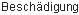 Нарушение целостности угла (кромки) в результате случайного механического воздействия на изделие мебели131.Потертость поверхности изделия мебели

D. ScheuerstelleПоверхностные повреждения, возникшие в результате механического воздействия на изделие мебели132.Трещина в изделии мебели

D. Разрыв материалов изделия мебели133.Покоробленность детали изделия мебели

D. VerzugИскривление детали мебели134.Пятно на поверхности изделия мебели

D. FleckОграниченный участок поверхности, отличающийся по цвету от остальной поверхности изделия мебели135.Загрязнение поверхности изделия мебели

D. Verschmutzung-136.Коррозия лицевой поверхности деталей (фурнитуры) из металла изделия мебели

D. Korrosion sichtbaren 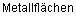 -137.Заусенец на поверхности изделия мебели

D. GratОстрый выступ материала, частично отделенный и приподнятый над поверхностью изделия мебели138.Неравномерность поверхности мягкого элемента

D. des Polster elementes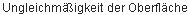 Местные неровности мягкого элемента мебели, не предусмотренные проектно-конструкторской документацией на изделие мебели139Морщины на поверхности изделия мебели

D. FaltenСкладки облицовочного материала на поверхности детали или мягкого элемента, не предусмотренные проектно-конструкторской документацией на изделие мебели140.Перекос ткани на поверхности изделия мебели

D. Verzug des BezugstoffesСмещение ткани от оси симметрии по утку или основе, образовавшееся в процессе выполнения обивочных работ или нарушение ориентации рисунка ткани относительно оси симметрии, не предусмотренные проектно-конструкторской документацией на изделие мебели141.Перекос швов (кантов) мягкого элемента

D. Verzug der und Kanten des PolsterelementesСмещение швов (кантов), не предусмотренное проектно-конструкторской документацией на изделие мебели142.Кривая строчка

D. Schiefe NahtИзвилистость линии шва, не предусмотренная проектно-конструкторской документацией на изделие мебелиБанкетка
 68Буфет
 54Вешалка
 89Вмятина на поверхности изделия мебели
 128Вуаль изделия мебели
 121Вырыв на поверхности изделия мебели
 106Гарнитур мебели
 3Диван
 62Диван-кровать
 63Диван-тахта
 75Загрязнение поверхности изделия мебели
 135Зазор в соединениях деталей изделия мебели
 126Заусенец на поверхности изделия мебели
 137Изделие мебельное
 4Комод
 50Косина детали изделия мебели
 104Коррозия лицевой поверхности детали из металла изделия мебели
 136Коррозия лицевой поверхности фурнитуры из металла изделия мебели
 136Кратер на поверхности изделия мебели
 114Кресло
 70Кресло для отдыха
 72Кресло-качалка
 74Кресло-кровать
 73Кресло рабочее
 71Кровать
 58Кровать двойная
 60Кровать двухъярусная
 61Кровать одинарная
 59Кушетка
 64Манеж детский
 88Мебель
 1Мебель аптечная
 18Мебель библиотечная
 28Мебель бытовая
 5Мебель встроенная
 95Мебель гнутая
 98Мебель гнутоклееная
 99Мебель гостиничная
 26Мебель дачная
 14Мебель детская
 10Мебель для административных помещений
 32Мебель для ванной комнаты
 13Мебель для детских садов
 22Мебель для дошкольных учреждений
 20Мебель для залов ожидания транспортных учреждений
 29Мебель для кабинета
 9Мебель для лежания
 57Мебель для общей комнаты
 6Мебель для общежитий
 31Мебель для общественных помещений
 16Мебель для предприятий бытового обслуживания
 25Мебель для предприятий общественного питания
 24Мебель для предприятий связи
 30Мебель для предприятий торговли
 23Мебель для прихожей
 12Мебель для сидения
 57Мебель для спальни
 7Мебель для столовой
 8Мебель для театрально-зрелищных предприятий
 27Мебель для учебных заведений
 33Мебель для яслей
 21Мебель из древесины
 101Мебель из древесных материалов
 101Мебель из металла
 103Мебель из пластмасс
 102Мебель корпусная для хранения
 34Мебель кухонная
 11Мебель лабораторная
 19Мебель медицинская
 17Мебель неразборная
 94Мебель плетеная
 100Мебель разборная
 90Мебель садовая
 15Мебель секционная
 93Мебель складная
 97Мебель трансформируемая
 96Мебель универсально-сборная
 91Мебель юношеская
 10Морщины на поверхности изделия мебели
 139Набор мебели
 2Нахлестка на поверхности изделия мебели
 109Неравномерность глянца изделия мебели
 122Неравномерность матовости изделия мебели
 123Неравномерность поверхности мягкого элемента
 138Отклонение от заданного угла детали изделия мебели
 105Отслоение на поверхности изделия мебели
 110Отсутствие устойчивости изделия мебели
 127Перекос кантов мягкого элемента
 141Перекос ткани на поверхности изделия мебели
 140Перекос швов мягкого элемента
 141Повреждение кромки изделия мебели
 130Повреждение угла изделия мебели
 130Покоробленность детали изделия мебели
 133Полка
 56Поры на поверхности изделия мебели седые
 125Потек на поверхности изделия мебели
 115Потертость поверхности изделия мебели
 131Прокол в лакокрасочном покрытии изделия мебели
 116Пропуск в лакокрасочном покрытии изделия мебели
 118Проседание лакокрасочного покрытия изделия мебели
 119Прошлифовка поверхности
 107Пузырь в лакокрасочном покрытии изделия мебели
 113Пузырь под облицовкой изделия мебели
 111Пятно клеевое
 112Пятно на поверхности изделия мебели
 134Растрескивание лакокрасочного покрытия изделия мебели
 120Расхождение полос облицовки изделия мебели
 108Риски на лакокрасочном покрытии изделия мебели
 124Сервант
 48Секретер
 47Секция мебельная
 92Скамья
 66Стеллаж
 55Стол
 77Стол для заседаний
 85Стол для машинистки
 84Стол для телевизора
 83Стол журнальный
 81Стол обеденный
 78Стол письменный
 80Стол приставной
 86Стол сервировочный
 79Стол туалетный
 82Стол-тумба
 87Строчка кривая
 142Стул
 69Стул рабочий
 71Сундук
 53Табурет
 67Тахта
 65Трещина в изделии мебели
 132Тумба
 49Тумба для постельных принадлежностей
 52Тумба туалетная
 51Царапина на поверхности изделия мебели
 129Шагрень в лакокрасочном покрытии изделия мебели
 117Шезлонг
 76Шкаф
 35Шкаф для белья
 37Шкаф для книг
 39Шкаф для одежды
 36Шкаф для посуды
 38Шкаф кухонный
 40Шкаф комбинированный
 46Шкаф настенный
 45Шкаф-перегородка
 44Шкаф под мойку
 42Шкаф с витриной
 43Шкаф-стол кухонный
 41Abweichungen von rechten Winkel104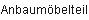 92Anrichte48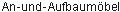 9318Arbeitsstuhl mit Armlehne719Ausgerissene Stelle10613Bank66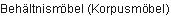 34Beistelltisch86 von Ecke und Kante130Besprechungstisch85Bett5828Blase im Anstrich113Blase unter der Beschichtung 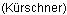 111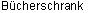 39Buffett54983212Doppelbett60Doppelliege65Doppeliegesofa75Druckstelle128Durchgeschliffene Stelle107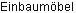 95Einzelbett5978Etagenbett61Falten139Fehlstelle im Anstrich118Fernschtisch83Fleck134Frisierschrank51Frisiertisch82Garderobe8915Genarbte , Apfelsinenschalenstruktur117Geschirrschrank38Glanzunterschied 122Glanzunterschied matter 123Grat137Graue Poren, Silberporen12556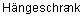 45Hocker, gepolstert ( 1 Person)68Bank, gespolstert ( mehrere Personen)Hocker, ungepolstert67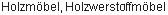 10126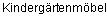 22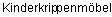 21Kinderlaufgitter88Kinder- und 10Klaffende Fuge108Klebstoffdurchschlag112Kleiderschrank36Klubtisch81Krater114Kratzer129Kommode50100Korrosion sichtbaren 136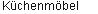 11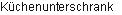 4041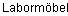 19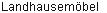 14115Liege64Liegesessel73Liegesofa63Liegestuhl76Mangelhafte Standsicherheit12717Mehrzweckschrank461031aus geformten Schichtholz99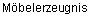 4Betriebe der gesellschaftlichen Speisuhg24das Post und Fernmeldewesen30Dienstleistungs-betriebe25gesellschaftliche 16Theater und Kultureinrichtungen27Verkaufseinrichtungen23Vorschuleinrichtungen20des Verkehrswesens29Wohnheime31Wohn- und Schlafraum6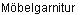 3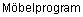 291Nichzerlegbare 94Nadelstich116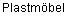 102Polstersessel72Poreneinfall119Raumteiler44Regal55Rillen auf dem Anstrich124132in Anstrich120Schaukelstuhl74Scheuerstelle131Schiefe Naht1427Schleier121Schrank3549Schrank Bettzeug52Schreibmaschinentisch84Schreibschrank 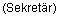 47Schreibtisch8033Serviertisch79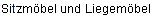 57Sofa62Spalt1268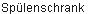 42Stuhl69Tisch77Trennen von Schichten110Truhe53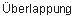 109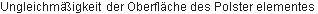 138Unterschrank87Verschmutzung13596Verzug133Verzug der und Kanten des Polsterelementes141Verzug des Bezugstoffes140Vitrine43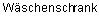 37Winkelabweichung1055Zerlegbare 90Zusammenklappbare 97Armchair70Bathroom furniture13Bed58Bedding57Bedroom furniture7Bedside cabinet49Bench66Bentwood furniture98Bookcase39Built-in furniture95Bungalow furniture14Cafe furniture24Chair69Chest53Chest of drawers50Combined wardrobe (cabinet)46Conference table85Console cabinet83Contract furniture16Convertable furniture96Couch64Cupboard (china cabinet)54Cupboard table87Day-bed73Day nursery furniture21Desk80Dining-room furniture8Dining table78Display cabinet43Domestic furniture5Double bed60Double-bunk bed61Down furniture90Dresser38Dressing table82Drugstore furniture18Easy chair72Entrance hall furniture12Folding furniture97Furniture1Furniture article4Furniture article for beding storage52Furniture set2Furniture suit3Furniture unit92Hall seating27Hospital furniture17Hostels furniture31Hotel furniture26Institutional furniture33Juvenile furniture10Kitchen base41Kitchen cabinet40Kitchen furniture11Laboratory furniture19Laminated wood furniture99Library furniture28Linen cupboard37Living-room furniture6Lounge76Metal furniture103Mirror pedestal51Nursery furniture20Nursery school furniture22Occasional table81Office furniture32Ottoman65Outdoor (garden lawn) furniture15Partition-unit44Plastics furniture102Playing pen88Post-office furniture30Rocking chair74Secretaire47Self-assembly furniture91Setup furniture94Shelf56Shelving (shelves)55Shop sitting23Sideboard48Single bed59Stand89Stool67Storage furniture (cabinet furniture)34Studio furniture9Sofa75Sofa62Sofa-bed63Table77Table for a typist84Tea-trolly79Unit furniture93Upholstery stool68Waiting-area furniture29Wall table86Wall-unit45Wardrobe35Wardrobe36Wicker furniture100Wooden furniture101Working chair71Armoire35Armoire (garde-robe)37Armoire avec vitrines42Armoire 46Armoire-pilier44Article du meubles4Banc66de petit enfance88(armoire livres)39Buffet54Bureau (la table de bureau)80626465convertible 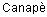 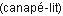 63Chaise69Chaise longue76Coffre53Coiffeuse82Collection de meubles 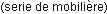 2Commode5048modulaire de meuble (module normalise)92hauts et has de cuisine40Ensemble de meubles (collection de meubles)312Fauteuil70Fauteuil bascule74Fauteuil de bureau (chaise de bureau)71Fauteuil-lit73Fauteuil relax (chauffeuse)72Garde-robe36Lit58Lit de deux 61Lit 1 personne59Lit 2 personnes60Meubles1Meubles modules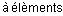 93Meubles campagnards, meubles de jardin14Meubles 98Meubles de 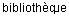 28Meubles de bois et (ou) d'autre de bois101Meubles de bureau32Meubles de droguerie18Meubles de jardin15Meubles de laboratoire19Meubles des modules 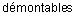 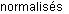 91Meubles de rangement34Meubles de salle d'attente29Meubles des atelier de services courants25Meubles des sales et de spectacles et concerts27Meubles en bois 99Meubles en plastique102Meubles en rotin (en osier)100Meubles 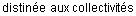 16Meubles hospitaliers17Meubles l'architecture (placard)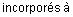 95Meubles (entubes de )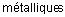 103Meubles modulaires96Meubles non 94Meubles pour 21Meubles pour garderie l'enfants22Meubles pour habitation collective31Meubles pour 26Meubles pour la chambre57Meubles pour la salle manger8Meubles pour la salle de bain13Meubles pour Ie bureau9Meubles pour Ie centre commercial (de commerce)23Meubles pour l'enfants et les jeunes (enfantin et juvenil meuble)10Meubles pour l'entreprise d'alimentation collective24Meubles pour Ie salon6Moubles pour les centres de l'enfance (la petite enfance)20Meubles pour les institutions scolaires33Meubles pour les services des liaisons et des transmissions30Meubles, que est facilement 90Meubles (meubles l'habitation)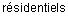 5Mobilier de cuisine11Mur-placard45Pliant meubles97Portemanteau89Pouf (banquette)68Rayon5647Socle49Socle pour linge de lit52Socle (table) pour (de) un post de 83Sofa, divan75Table77Table basse81Table de cuisson41Table de dactylographe84Table de 85Table des repas (table de salle manger)78Table roulante79Table-socle (table de nuit)87Table 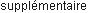 86Tablettes, casier55Tabouret67Toillette51Vaisselier (buffet)38